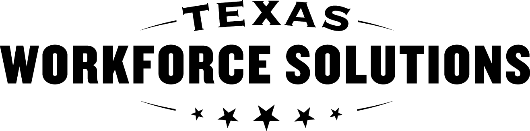 Texas Workforce CommissionVocational Rehabilitation ServicesEntity Headquarters Information Part A - Management Team  Texas Workforce CommissionVocational Rehabilitation ServicesEntity Headquarters Information Part A - Management Team  Texas Workforce CommissionVocational Rehabilitation ServicesEntity Headquarters Information Part A - Management Team  Texas Workforce CommissionVocational Rehabilitation ServicesEntity Headquarters Information Part A - Management Team  Texas Workforce CommissionVocational Rehabilitation ServicesEntity Headquarters Information Part A - Management Team  For response to an Electronic State Business Daily (EBSD) posting, follow the instructions in the ESBD posting,  otherwise submit updated forms to the Quality Assurance Specialist for VR (Q) or Regional Program Support Specialist (RPSS) and Contract Manager.   Follow instructions on the form and in the TWC VR Standards for Providers. Type all information on form using a computer and get all required signatures. Complete all sections of the form. Record “N/A” (not applicable) if a question does not apply.  Keep a copy of your submitted form with attachments and supporting documentation for your records. For response to an Electronic State Business Daily (EBSD) posting, follow the instructions in the ESBD posting,  otherwise submit updated forms to the Quality Assurance Specialist for VR (Q) or Regional Program Support Specialist (RPSS) and Contract Manager.   Follow instructions on the form and in the TWC VR Standards for Providers. Type all information on form using a computer and get all required signatures. Complete all sections of the form. Record “N/A” (not applicable) if a question does not apply.  Keep a copy of your submitted form with attachments and supporting documentation for your records. For response to an Electronic State Business Daily (EBSD) posting, follow the instructions in the ESBD posting,  otherwise submit updated forms to the Quality Assurance Specialist for VR (Q) or Regional Program Support Specialist (RPSS) and Contract Manager.   Follow instructions on the form and in the TWC VR Standards for Providers. Type all information on form using a computer and get all required signatures. Complete all sections of the form. Record “N/A” (not applicable) if a question does not apply.  Keep a copy of your submitted form with attachments and supporting documentation for your records. For response to an Electronic State Business Daily (EBSD) posting, follow the instructions in the ESBD posting,  otherwise submit updated forms to the Quality Assurance Specialist for VR (Q) or Regional Program Support Specialist (RPSS) and Contract Manager.   Follow instructions on the form and in the TWC VR Standards for Providers. Type all information on form using a computer and get all required signatures. Complete all sections of the form. Record “N/A” (not applicable) if a question does not apply.  Keep a copy of your submitted form with attachments and supporting documentation for your records. For response to an Electronic State Business Daily (EBSD) posting, follow the instructions in the ESBD posting,  otherwise submit updated forms to the Quality Assurance Specialist for VR (Q) or Regional Program Support Specialist (RPSS) and Contract Manager.   Follow instructions on the form and in the TWC VR Standards for Providers. Type all information on form using a computer and get all required signatures. Complete all sections of the form. Record “N/A” (not applicable) if a question does not apply.  Keep a copy of your submitted form with attachments and supporting documentation for your records. For response to an Electronic State Business Daily (EBSD) posting, follow the instructions in the ESBD posting,  otherwise submit updated forms to the Quality Assurance Specialist for VR (Q) or Regional Program Support Specialist (RPSS) and Contract Manager.   Follow instructions on the form and in the TWC VR Standards for Providers. Type all information on form using a computer and get all required signatures. Complete all sections of the form. Record “N/A” (not applicable) if a question does not apply.  Keep a copy of your submitted form with attachments and supporting documentation for your records. For response to an Electronic State Business Daily (EBSD) posting, follow the instructions in the ESBD posting,  otherwise submit updated forms to the Quality Assurance Specialist for VR (Q) or Regional Program Support Specialist (RPSS) and Contract Manager.   Follow instructions on the form and in the TWC VR Standards for Providers. Type all information on form using a computer and get all required signatures. Complete all sections of the form. Record “N/A” (not applicable) if a question does not apply.  Keep a copy of your submitted form with attachments and supporting documentation for your records. For response to an Electronic State Business Daily (EBSD) posting, follow the instructions in the ESBD posting,  otherwise submit updated forms to the Quality Assurance Specialist for VR (Q) or Regional Program Support Specialist (RPSS) and Contract Manager.   Follow instructions on the form and in the TWC VR Standards for Providers. Type all information on form using a computer and get all required signatures. Complete all sections of the form. Record “N/A” (not applicable) if a question does not apply.  Keep a copy of your submitted form with attachments and supporting documentation for your records. Reason for Submission   Reason for Submission   Reason for Submission   Reason for Submission   Reason for Submission   Reason for Submission   Reason for Submission   Reason for Submission   Date of submission:      Date of submission:      Date of submission:      Date of submission:      Date of submission:      Date of submission:      Date of submission:      Date of submission:       Application package Application packageSolicitation ID:      Solicitation ID:      Solicitation ID:      Solicitation ID:      Solicitation ID:      Solicitation ID:       Update of information due to change in information on file. For example, qualifications change. Update of information due to change in information on file. For example, qualifications change. Update of information due to change in information on file. For example, qualifications change. Update of information due to change in information on file. For example, qualifications change. Update of information due to change in information on file. For example, qualifications change. Update of information due to change in information on file. For example, qualifications change. Update of information due to change in information on file. For example, qualifications change. Update of information due to change in information on file. For example, qualifications change. Other. Specify:        Other. Specify:        Other. Specify:        Other. Specify:        Other. Specify:        Other. Specify:        Other. Specify:        Other. Specify:       Entity’s Information   Entity’s Information   Entity’s Information   Entity’s Information   Entity’s Information   Entity’s Information   Entity’s Information   Entity’s Information   Entity: The business that is requesting or has been granted the bilateral contract with TWC to provide services on behalf of VR customers.  Entity: The business that is requesting or has been granted the bilateral contract with TWC to provide services on behalf of VR customers.  Entity: The business that is requesting or has been granted the bilateral contract with TWC to provide services on behalf of VR customers.  Entity: The business that is requesting or has been granted the bilateral contract with TWC to provide services on behalf of VR customers.  Entity: The business that is requesting or has been granted the bilateral contract with TWC to provide services on behalf of VR customers.  Entity: The business that is requesting or has been granted the bilateral contract with TWC to provide services on behalf of VR customers.  Entity: The business that is requesting or has been granted the bilateral contract with TWC to provide services on behalf of VR customers.  Entity: The business that is requesting or has been granted the bilateral contract with TWC to provide services on behalf of VR customers.  Entity’s legal name: Entity’s legal name: Entity’s legal name: Entity’s legal name: Entity’s legal name: Entity’s legal name: Entity’s legal name: Entity’s legal name: Entity’s “doing business as” (DBA) name: Entity’s “doing business as” (DBA) name: Entity’s “doing business as” (DBA) name: Entity’s “doing business as” (DBA) name: Entity’s “doing business as” (DBA) name: Entity’s “doing business as” (DBA) name: Entity’s “doing business as” (DBA) name: Entity’s “doing business as” (DBA) name: Provide at least one of the following:  Employer Identification Number (EIN): (9 digits, issued by IRS):      Last four digits of the sole proprietor’s Social Security Number:       Provide at least one of the following:  Employer Identification Number (EIN): (9 digits, issued by IRS):      Last four digits of the sole proprietor’s Social Security Number:       Provide at least one of the following:  Employer Identification Number (EIN): (9 digits, issued by IRS):      Last four digits of the sole proprietor’s Social Security Number:       Provide at least one of the following:  Employer Identification Number (EIN): (9 digits, issued by IRS):      Last four digits of the sole proprietor’s Social Security Number:       Provide at least one of the following:  Employer Identification Number (EIN): (9 digits, issued by IRS):      Last four digits of the sole proprietor’s Social Security Number:       Provide at least one of the following:  Employer Identification Number (EIN): (9 digits, issued by IRS):      Last four digits of the sole proprietor’s Social Security Number:       Provide at least one of the following:  Employer Identification Number (EIN): (9 digits, issued by IRS):      Last four digits of the sole proprietor’s Social Security Number:       Provide at least one of the following:  Employer Identification Number (EIN): (9 digits, issued by IRS):      Last four digits of the sole proprietor’s Social Security Number:       Contract Information: Answer all that apply Contract Information: Answer all that apply Contract Information: Answer all that apply Contract Information: Answer all that apply Contract Information: Answer all that apply Contract Information: Answer all that apply Contract Information: Answer all that apply Contract Information: Answer all that apply List any current contracts the entity has with TWC Vocational Rehabilitation:List any current contracts the entity has with TWC Vocational Rehabilitation:List any current contracts the entity has with TWC Vocational Rehabilitation:List any current contracts the entity has with TWC Vocational Rehabilitation:List any current contracts the entity has with TWC Vocational Rehabilitation:List any current contracts the entity has with TWC Vocational Rehabilitation:List any current contracts the entity has with TWC Vocational Rehabilitation:List any current contracts the entity has with TWC Vocational Rehabilitation:List any legacy contracts the entity has had with DARS or TWC Vocational Rehabilitation:List any legacy contracts the entity has had with DARS or TWC Vocational Rehabilitation:List any legacy contracts the entity has had with DARS or TWC Vocational Rehabilitation:List any legacy contracts the entity has had with DARS or TWC Vocational Rehabilitation:List any legacy contracts the entity has had with DARS or TWC Vocational Rehabilitation:List any legacy contracts the entity has had with DARS or TWC Vocational Rehabilitation:List any legacy contracts the entity has had with DARS or TWC Vocational Rehabilitation:List any legacy contracts the entity has had with DARS or TWC Vocational Rehabilitation: No contract related to Vocational Rehabilitation has been granted to this entity. No contract related to Vocational Rehabilitation has been granted to this entity. No contract related to Vocational Rehabilitation has been granted to this entity. No contract related to Vocational Rehabilitation has been granted to this entity. No contract related to Vocational Rehabilitation has been granted to this entity. No contract related to Vocational Rehabilitation has been granted to this entity. No contract related to Vocational Rehabilitation has been granted to this entity. No contract related to Vocational Rehabilitation has been granted to this entity.Entity’s Management Team  Entity’s Management Team  Entity’s Management Team  Entity’s Management Team  Entity’s Management Team  Entity’s Management Team  Entity’s Management Team  Entity’s Management Team  Legally authorized representative: Person who is authorized to sign contracts and official documents for the entity.   Legally authorized representative: Person who is authorized to sign contracts and official documents for the entity.   Legally authorized representative: Person who is authorized to sign contracts and official documents for the entity.   Legally authorized representative: Person who is authorized to sign contracts and official documents for the entity.   Legally authorized representative: Person who is authorized to sign contracts and official documents for the entity.   Legally authorized representative: Person who is authorized to sign contracts and official documents for the entity.   Legally authorized representative: Person who is authorized to sign contracts and official documents for the entity.   Legally authorized representative: Person who is authorized to sign contracts and official documents for the entity.   Last name:Last name:Last name:Last name:Last name:First name:First name:First name:Title:      Title:      Title:      Title:      Title:      Title:      Title:      Title:      Phone number:(   )      	Phone number:(   )      	Phone number:(   )      	Phone number:(   )      	Phone number:(   )      	Alternate phone number:(   )      Alternate phone number:(   )      Alternate phone number:(   )      Fax number:(   )      Fax number:(   )      Fax number:(   )      Fax number:(   )      Fax number:(   )      Email address:Email address:Email address:Billing question contact: The person authorized to make billing decisions for the entity.   Billing question contact: The person authorized to make billing decisions for the entity.   Billing question contact: The person authorized to make billing decisions for the entity.   Billing question contact: The person authorized to make billing decisions for the entity.   Billing question contact: The person authorized to make billing decisions for the entity.   Billing question contact: The person authorized to make billing decisions for the entity.   Billing question contact: The person authorized to make billing decisions for the entity.   Billing question contact: The person authorized to make billing decisions for the entity.    N/A. Entity uses the legally authorized representative for billing related questions. N/A. Entity uses the legally authorized representative for billing related questions. N/A. Entity uses the legally authorized representative for billing related questions. N/A. Entity uses the legally authorized representative for billing related questions. N/A. Entity uses the legally authorized representative for billing related questions. N/A. Entity uses the legally authorized representative for billing related questions. N/A. Entity uses the legally authorized representative for billing related questions. N/A. Entity uses the legally authorized representative for billing related questions.Last name:Last name:Last name:Last name:Last name:First name:First name:First name:Title:      Title:      Title:      Title:      Title:      Title:      Title:      Title:      Phone number:(   )      Phone number:(   )      Phone number:(   )      Phone number:(   )      Phone number:(   )      Alternate phone number:(   )      Alternate phone number:(   )      Alternate phone number:(   )      Fax number:(   )      Fax number:(   )      Fax number:(   )      Fax number:(   )      Fax number:(   )      Email address:Email address:Email address:Director: The person appointed by the legally authorized representative as the primary contact for routine TWC communication  and is responsible for meeting all TWC VR Standards for Providers manual and contract requirements.  If the legally authorized representative is serving as the Entity’s Director, they must complete this section.  If there is more than one director, record the lead director.  See the TWC VR Standards for Providers manual for more information about requirements for the UNTWISE director credential.  Director: The person appointed by the legally authorized representative as the primary contact for routine TWC communication  and is responsible for meeting all TWC VR Standards for Providers manual and contract requirements.  If the legally authorized representative is serving as the Entity’s Director, they must complete this section.  If there is more than one director, record the lead director.  See the TWC VR Standards for Providers manual for more information about requirements for the UNTWISE director credential.  Director: The person appointed by the legally authorized representative as the primary contact for routine TWC communication  and is responsible for meeting all TWC VR Standards for Providers manual and contract requirements.  If the legally authorized representative is serving as the Entity’s Director, they must complete this section.  If there is more than one director, record the lead director.  See the TWC VR Standards for Providers manual for more information about requirements for the UNTWISE director credential.  Director: The person appointed by the legally authorized representative as the primary contact for routine TWC communication  and is responsible for meeting all TWC VR Standards for Providers manual and contract requirements.  If the legally authorized representative is serving as the Entity’s Director, they must complete this section.  If there is more than one director, record the lead director.  See the TWC VR Standards for Providers manual for more information about requirements for the UNTWISE director credential.  Director: The person appointed by the legally authorized representative as the primary contact for routine TWC communication  and is responsible for meeting all TWC VR Standards for Providers manual and contract requirements.  If the legally authorized representative is serving as the Entity’s Director, they must complete this section.  If there is more than one director, record the lead director.  See the TWC VR Standards for Providers manual for more information about requirements for the UNTWISE director credential.  Director: The person appointed by the legally authorized representative as the primary contact for routine TWC communication  and is responsible for meeting all TWC VR Standards for Providers manual and contract requirements.  If the legally authorized representative is serving as the Entity’s Director, they must complete this section.  If there is more than one director, record the lead director.  See the TWC VR Standards for Providers manual for more information about requirements for the UNTWISE director credential.  Director: The person appointed by the legally authorized representative as the primary contact for routine TWC communication  and is responsible for meeting all TWC VR Standards for Providers manual and contract requirements.  If the legally authorized representative is serving as the Entity’s Director, they must complete this section.  If there is more than one director, record the lead director.  See the TWC VR Standards for Providers manual for more information about requirements for the UNTWISE director credential.  Director: The person appointed by the legally authorized representative as the primary contact for routine TWC communication  and is responsible for meeting all TWC VR Standards for Providers manual and contract requirements.  If the legally authorized representative is serving as the Entity’s Director, they must complete this section.  If there is more than one director, record the lead director.  See the TWC VR Standards for Providers manual for more information about requirements for the UNTWISE director credential.  Last name:Last name:Last name:Last name:Last name:First name:First name:First name:Title:      Title:      Title:      Title:      Title:      Title:      Title:      Title:      Director’s UNTWISE credential number:Director’s UNTWISE credential number:Director’s UNTWISE credential number:Director’s UNTWISE credential number:Director’s UNTWISE credential number:Director’s UNTWISE credential expiration date:Director’s UNTWISE credential expiration date:Director’s UNTWISE credential expiration date:Phone number:(   )      Phone number:(   )      Phone number:(   )      Phone number:(   )      Phone number:(   )      Alternate phone number:(   )      Alternate phone number:(   )      Alternate phone number:(   )      Fax number:(   )      Fax number:(   )      Fax number:(   )      Fax number:(   )      Fax number:(   )      Email address:Email address:Email address:Signatures  Signatures  Signatures  Signatures  Signatures  Signatures  Signatures  Signatures  I, the legally authorized representative, have been named by the entity and have the authority to certify  the information provided in this form is complete and accurate, and  the legal entity is in compliance with all the terms in the Electronic State Business Daily Agency posting notice, TWC VR Standards for Provider Manual, and/or contract, if awarded.     I, the legally authorized representative, have been named by the entity and have the authority to certify  the information provided in this form is complete and accurate, and  the legal entity is in compliance with all the terms in the Electronic State Business Daily Agency posting notice, TWC VR Standards for Provider Manual, and/or contract, if awarded.     I, the legally authorized representative, have been named by the entity and have the authority to certify  the information provided in this form is complete and accurate, and  the legal entity is in compliance with all the terms in the Electronic State Business Daily Agency posting notice, TWC VR Standards for Provider Manual, and/or contract, if awarded.     I, the legally authorized representative, have been named by the entity and have the authority to certify  the information provided in this form is complete and accurate, and  the legal entity is in compliance with all the terms in the Electronic State Business Daily Agency posting notice, TWC VR Standards for Provider Manual, and/or contract, if awarded.     I, the legally authorized representative, have been named by the entity and have the authority to certify  the information provided in this form is complete and accurate, and  the legal entity is in compliance with all the terms in the Electronic State Business Daily Agency posting notice, TWC VR Standards for Provider Manual, and/or contract, if awarded.     I, the legally authorized representative, have been named by the entity and have the authority to certify  the information provided in this form is complete and accurate, and  the legal entity is in compliance with all the terms in the Electronic State Business Daily Agency posting notice, TWC VR Standards for Provider Manual, and/or contract, if awarded.     I, the legally authorized representative, have been named by the entity and have the authority to certify  the information provided in this form is complete and accurate, and  the legal entity is in compliance with all the terms in the Electronic State Business Daily Agency posting notice, TWC VR Standards for Provider Manual, and/or contract, if awarded.     I, the legally authorized representative, have been named by the entity and have the authority to certify  the information provided in this form is complete and accurate, and  the legal entity is in compliance with all the terms in the Electronic State Business Daily Agency posting notice, TWC VR Standards for Provider Manual, and/or contract, if awarded.     Typed name:Typed name:Typed name:Typed name:Handwritten Signature:X   Handwritten Signature:X   Handwritten Signature:X   Date:Agency Use Only  Agency Use Only  Agency Use Only  Agency Use Only  Agency Use Only  Agency Use Only  Agency Use Only  Agency Use Only  	A VR3455, Provider Staff Information Form, for the director has been submitted or is on file with director credentials verified.	A VR3455, Provider Staff Information Form, for the director has been submitted or is on file with director credentials verified.	A VR3455, Provider Staff Information Form, for the director has been submitted or is on file with director credentials verified.	A VR3455, Provider Staff Information Form, for the director has been submitted or is on file with director credentials verified.	A VR3455, Provider Staff Information Form, for the director has been submitted or is on file with director credentials verified.	A VR3455, Provider Staff Information Form, for the director has been submitted or is on file with director credentials verified.	A VR3455, Provider Staff Information Form, for the director has been submitted or is on file with director credentials verified.	A VR3455, Provider Staff Information Form, for the director has been submitted or is on file with director credentials verified.Comments:Comments:Comments:Comments:Comments:Comments:Comments:Comments:Reviewers of the application:  Reviewers of the application:  Reviewers of the application:  Reviewers of the application:  Reviewers of the application:  Reviewers of the application:  Reviewers of the application:  Reviewers of the application:  DatePrinted NamePrinted NamePrinted NamePrinted NameTitleInitialsInitials